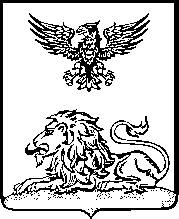 РОВЕНЬСКАЯ ТЕРРИТОРИАЛЬНАЯ ИЗБИРАТЕЛЬНАЯ КОМИССИЯПОСТАНОВЛЕНИЕот 25 августа 2023 года	№ 27/180-1Об использовании сейф-пакетов для хранения бюллетеней из стационарных и переносных ящиков для голосования 8,9 и 10 сентября 2023 года на выборах депутатов представительных органов муниципальных образований Ровеньского района пятого созываВ   соответствии   с   пунктом   1   статьи   631   Федерального   закона№ 67-ФЗ «Об основных гарантиях избирательных прав и права на участие в референдуме граждан Российской Федерации», постановлением Центральной избирательной комиссии Российской Федерации от 08 июня 2022 года № 86/718-8 «Об особенностях голосования, установления итогов голосования в случае принятия решения о проведении голосования на выборах, референдумах в течение нескольких дней подряд», частью 1 статьиИзбирательного кодекса Белгородской области Ровеньская территориальная избирательная комиссия постановляет:Участковым избирательным комиссиям избирательных участков№ 897-919,921-923,925-928 использовать сейф-пакеты для хранения бюллетеней из стационарного и переносного (переносных) ящиков для голосования 8,9 и 10 сентября 2023 года на выборах депутатов представительных органов муниципальных образований Ровеньского района пятого созыва.Перемещение бюллетеней из стационарного и переносного (переносных) ящиков для голосования в сейф-пакет (сейф-пакеты), их хранение, вскрытие сейф-пакета (сейф-пакетов), содержащего (содержащих) бюллетени, осуществляется в порядке, предусмотренном пунктами 3.3-3.11, 3.13, 4.4, 4.5, 4.10, 5.1 Положения об особенностях голосования, установления итогов голосования в случае принятия решения о проведении голосования на выборах, референдумах в течение нескольких дней подряд, утвержденного постановлением Центральной избирательной комиссии Российской Федерации от 08 июня 2022 года № 86/718-8.Разместить настоящее постановление на странице территориальной избирательной комиссии на официальном сайте Избирательной комиссии2Белгородской	области	в	информационно-телекоммуникационной	сети Интернет.Контроль за выполнением настоящего постановления возложить на председателя Ровеньской территориальной избирательной комиссии Е.В.Макарову.ПредседательРовеньской территориальной избирательной комиссииЕ.В.МакароваСекретарьРовеньской территориальной избирательной комиссииА.В.Евтухова